ENG 2DTo Kill a MockingbirdNews ReportTask: Write a news report on the next page based on the headline and picture below. You will have to make up the facts and information to answer the 5 Ws and How. You must relate your newspaper report to both the headline and picture.Purpose andAudience:          To report an event for the readers of a newspaperLength: The lined paper provided indicates the length of the article.Finch Defends Robinson	Use this space for rough work.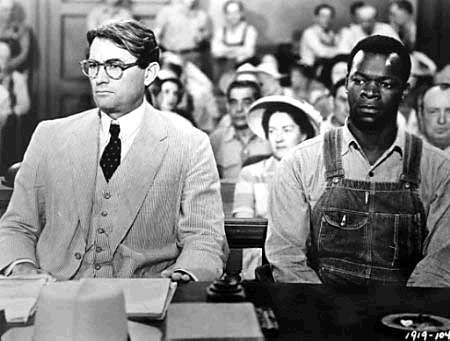 	Who:	Who:					What:What:	Where:Where:	When:When:	Why:	How:Finch Defends Robinson_________________________________________________________________________________________________________________________________________________________________________________________________________________________________________________________________________________________________________________________________________________________